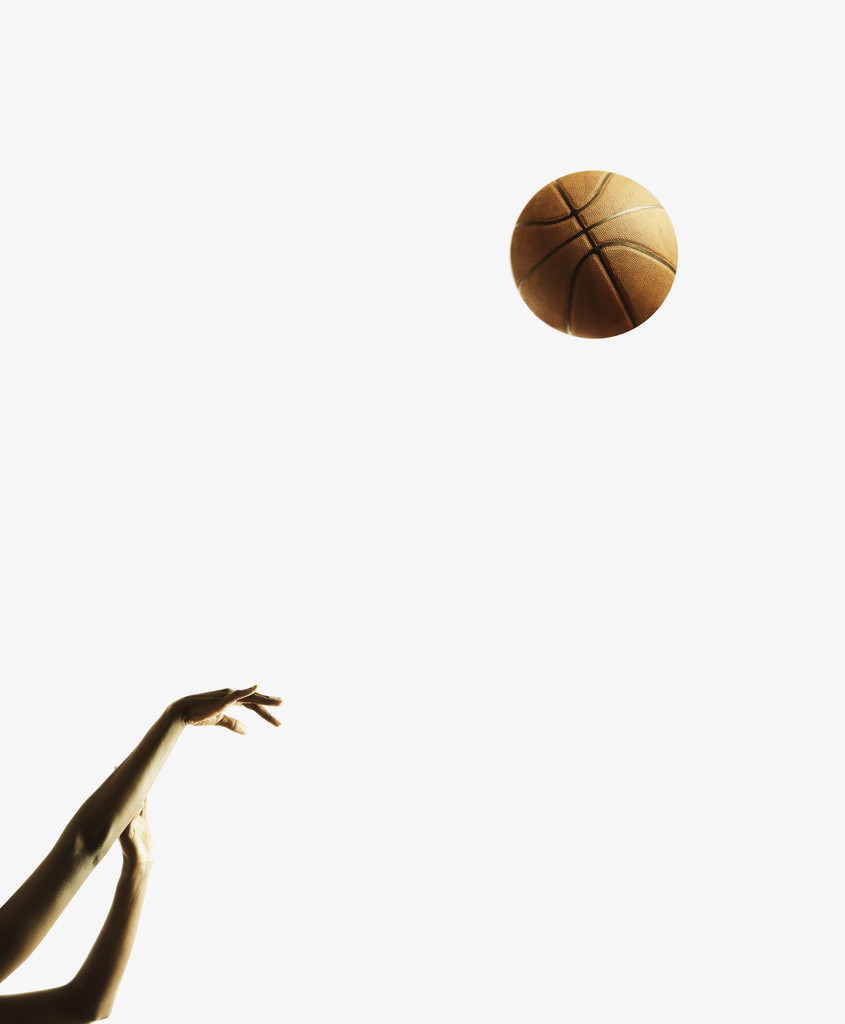 SOUTH GIRARD SCHOOL7B, GIRLS, 8B BASKETBALL2015-16Updated 09/02/2015South Girard Principal: Kerry McDonaldPhenix City Intermediate Principal: Jason StampCoaches:Head Coach (7th Grade Boys): Roderick Stinson Head Coach (Girls): Chermier CokelyHead Coach (8th Grade Boys): Joshua ChambersDAYDATETEAMSITETIME (EST)GAMESTUESDAYNOVEMBER 17W.F. BURNSVALLEY6:00PM2THURSDAYNOVEMBER 19RUSSELL CO. MIDDLESEALE5:30PM3TUESDAYNOVEMBER 24AUBURN AUBURN5:30PM3MONDAYNOVEMBER 30TUSKEGEE MIDDLEHOME5:30PM3TUESDAYDECEMBER 1OPELIKAOPELIKA 5:30PM3THURSDAYDECEMBER 3SMITHSTATION JR. HIGHHOME5:00PM3MONDAYDECEMBER 7QUITMAN COUNTYQUITMAN CO., GA6:30PM2WEDNESDAYDECEMBER 9J.P. POWELL MIDDLE (LAFAYETTE)LAFAYETTE HIGH SCHOOL6:00PM2THURSDAYDECEMBER 10RUSSELL CO. MIDDLEHOME5:30PM3MONDAYDECEMBER 14QUITMAN COUNTYHOME6:30PM2WEDNESDAYDECEMBER 16SMITHSTATION JR. HIGHSMITHSTATION5:00PM3THURSDAYDECEMBER 17OPELIKAHOME5:30PM3FRIDAY –SATURDAYJANUARY 8-9ALEX CITY TOURNAMENT  TBATBATBATHURSDAYJANUARY 14TUSKEGEETUSKEGEE5:30PM3SATURDAYJANUARY 16MLK  TOURNAMENT  TUSKEGEETBATBATUESDAYJANUARY 19AUBURNHOME 5:30PM3THURSDAY  JANUARY 21W.F. BURNS HOME 6:00PM 2WEDNESDAYJANUARY 27J.P. POWELL MIDDLE(8TH GRADE RECOGNITION NIGHT)HOME6:00PM2